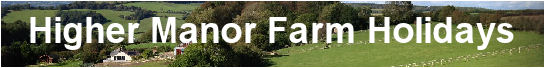 Higher Manor Farm, Combpyne, Axminster, Sue and Michael Lush - Tel. 01297 444815 or 07988 037794BOOKING FORMTitle............Name.............................Surname..........................................Booked in the name of...............................................................................Address..................................................................................................Town/City............................................... Post Code..................................Telephone No.inc.code......................................................................Email.....................................................................................................NAME OF ACCOMODATION required:...............................................................Date Required (DD/MM/YYYY) - from.......______ /______ /_______                                         to..........______ /______ /_______Number of guests - Adults....................Children...................Ages....................Please state your car registration:..................................................................Where did you find out about Higher Manor Farm Holidays?.................................................................................................................................................Please take a second copy of this form to send with your deposit (6 weeks before arrival).Please make cheques payable to "Mrs Sxy Lush" and send to above address.Internet baking also available: Acc Nb: 26357768 - Sort Code: 07-01-16Please email when transfer completed.□	I have read and agree to the Booking Conditions below.Date.............................................Signed.................................................Booking ConditionsDeposit - 50% to confirm the booking if more than 6 weeks before arrival, bookings made less than 6 weeks before arrival to be paid in full.Final Payment - 6 weeks before arrivalCancellation - If the booking is cancelled by you, the deposit is not refundable and the balance is still payable on the due date. Every effort will be made to re-let and if so, a refund of the monies paid will be made less the deposit. We recommend that holiday insurance is taken out (speak to your household insurance company).Arrival and Departure - Arrival not before  on the day of arrival and departure by 10.00am on the leaving date unless by special arrangement.Damage etc. - You are responsible for the cost of any damage or breakages and for leaving the property in a clean and tidy condition. No rebates will be given for mechanical failures of any kind and every effort will be made to effect repair.Additional Guests - The total number of the party must not exceed that disclosed on the Booking Form.Liability - No liability is accepted by the owners for any personal injury to guests or for any loss or damage to their / your property.Higher Manor Farm Holidays © 2017 | Last updated: 7th September 2017DEPOSIT (50% of total cost)£TOTAL PAYMENT ENCLOSED£OUTSTANDING BALANCE PAYABLE (due 6 weeks before arrival)£